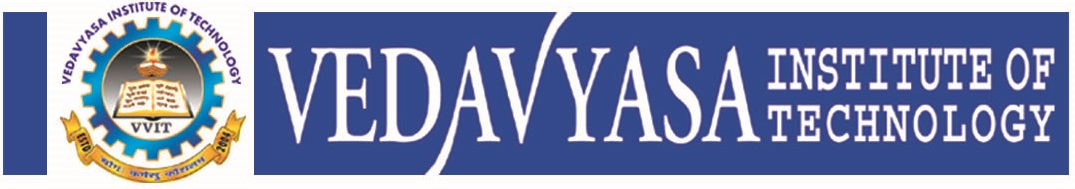 Institution’s  Innovation councilActivity ReportIIC4 Sem 1- Q1 ActivityInstitution’s  Innovation councilActivity ReportIIC4 Sem 1- Q1 ActivityInstitution’s  Innovation councilActivity ReportIIC4 Sem 1- Q1 ActivityProgram: SessionTitle  of activity: MY STORY A motivational Session by Successful Innovator or Entrepreneur.Title  of activity: MY STORY A motivational Session by Successful Innovator or Entrepreneur.Organizer:The Institution’s Innovation Council (IIC) in association with EEE Dept., EnSav Club and CSI unit of VVITName of coordinators: Prof. Balakrishna Pillai President ENSAV Club Dr. Kavitha Murugesan President CSI unitMr. Jijin K M Secretary Ensav  ClubDate: 29/11/2021Summary of activity:This session starts with the welcome address by Ms. Haseena AP EEE  and followed with the felicitations from Dr. Kavitha Murugesan and Dr. Periasamy C. The session covers the following points. 1.Quadupreneur, 2.Quality minds, 3.human energy, 4.self concept, 5.self esteem, 6.social self, 7.self knowledge,The presentation was supported by feedback and discussions. The vote of thanks was delivered by Mr Jijin K M, IIC coordinator .Summary of activity:This session starts with the welcome address by Ms. Haseena AP EEE  and followed with the felicitations from Dr. Kavitha Murugesan and Dr. Periasamy C. The session covers the following points. 1.Quadupreneur, 2.Quality minds, 3.human energy, 4.self concept, 5.self esteem, 6.social self, 7.self knowledge,The presentation was supported by feedback and discussions. The vote of thanks was delivered by Mr Jijin K M, IIC coordinator .Summary of activity:This session starts with the welcome address by Ms. Haseena AP EEE  and followed with the felicitations from Dr. Kavitha Murugesan and Dr. Periasamy C. The session covers the following points. 1.Quadupreneur, 2.Quality minds, 3.human energy, 4.self concept, 5.self esteem, 6.social self, 7.self knowledge,The presentation was supported by feedback and discussions. The vote of thanks was delivered by Mr Jijin K M, IIC coordinator .Benefit to faculty/students:   Practical engineering skills     Knowledge acquisition            Familiarity with real-worldDecision Making skills as a leaderBenefit to faculty/students:   Practical engineering skills     Knowledge acquisition            Familiarity with real-worldDecision Making skills as a leaderBenefit to faculty/students:   Practical engineering skills     Knowledge acquisition            Familiarity with real-worldDecision Making skills as a leaderNo of participants:  59 ( 49 Students and 10 Faculty)No of participants:  59 ( 49 Students and 10 Faculty)No of participants:  59 ( 49 Students and 10 Faculty)Assessment/remarks of participants: It was a good session. The session was interesting and informative It is really helpful and awesome that gives us an idea how to achieve a success of EntrepreneurAssessment/remarks of participants: It was a good session. The session was interesting and informative It is really helpful and awesome that gives us an idea how to achieve a success of EntrepreneurAssessment/remarks of participants: It was a good session. The session was interesting and informative It is really helpful and awesome that gives us an idea how to achieve a success of EntrepreneurName, designation of external resource person:Dr. Gupta K SDirector, Center for Quality Minds,BangaloreName, designation of external resource person:Dr. Gupta K SDirector, Center for Quality Minds,BangaloreName, designation of external resource person:Dr. Gupta K SDirector, Center for Quality Minds,BangaloreThe above mentioned activity was scheduled in accordance with the requirement of APJ Abdul Kalam Technological University to provide opportunity to earn activity points. The activity was informative with rate of good successSignature of Coordinator            The above mentioned activity was scheduled in accordance with the requirement of APJ Abdul Kalam Technological University to provide opportunity to earn activity points. The activity was informative with rate of good successSignature of Coordinator            The above mentioned activity was scheduled in accordance with the requirement of APJ Abdul Kalam Technological University to provide opportunity to earn activity points. The activity was informative with rate of good successSignature of Coordinator            Documents accompanying:Documents accompanying:Documents accompanying: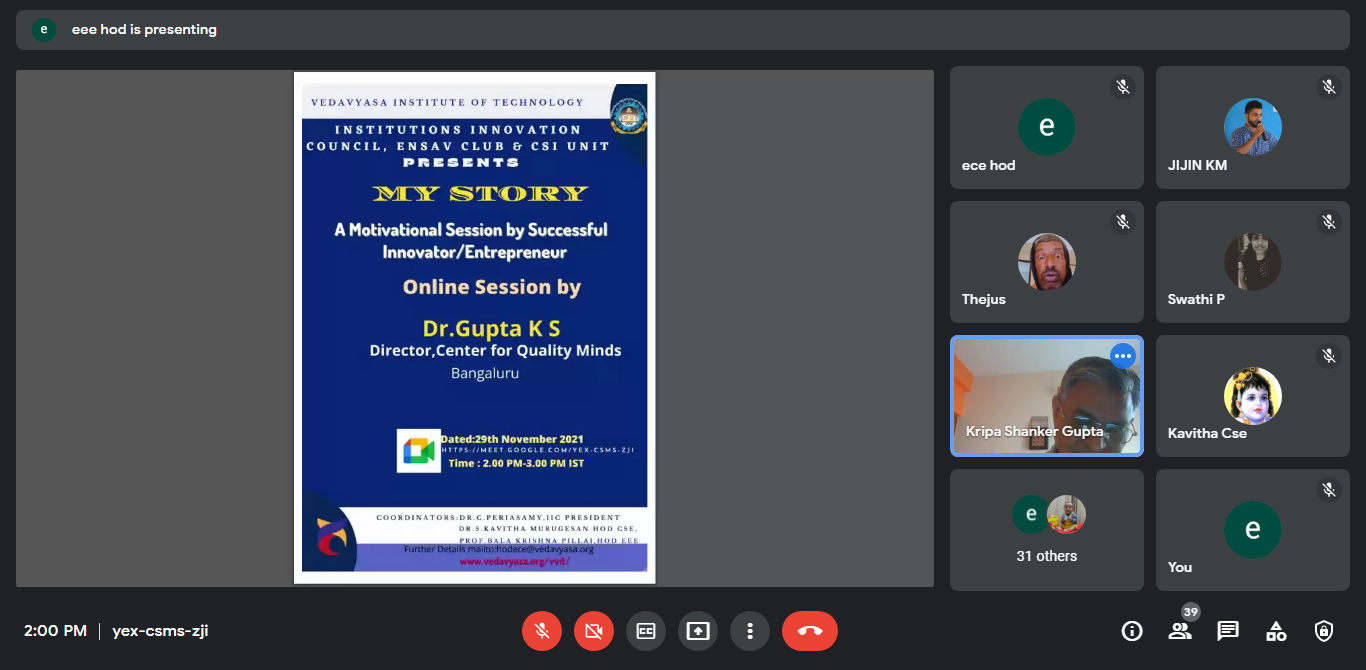 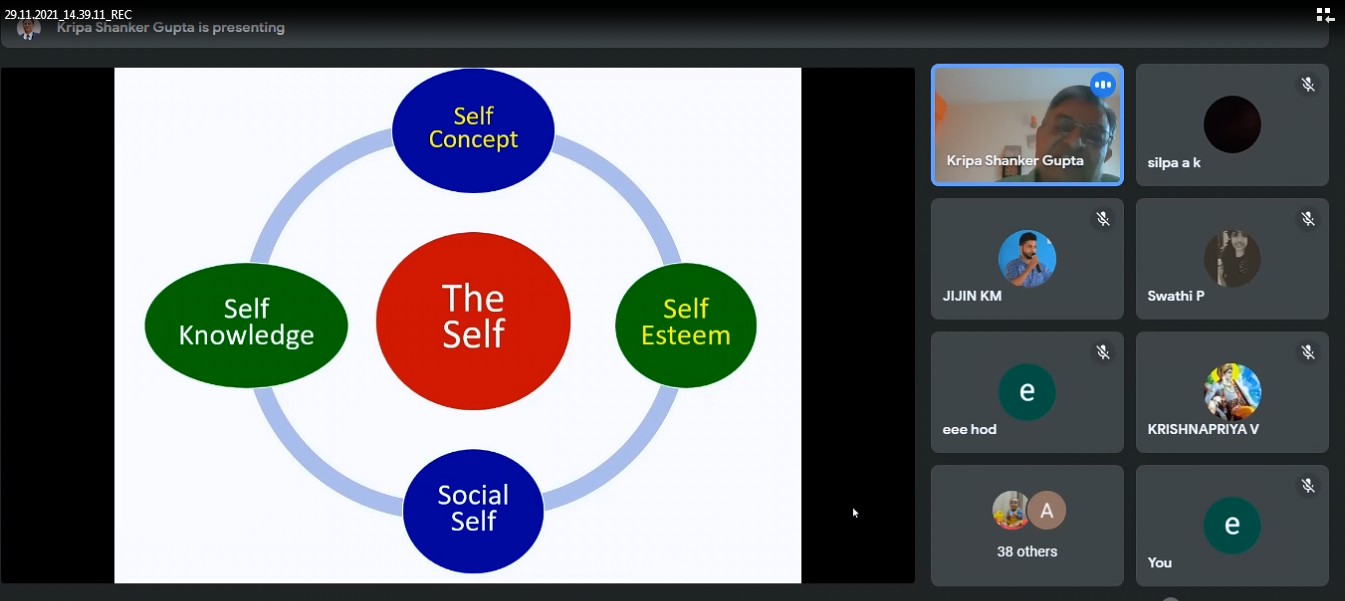 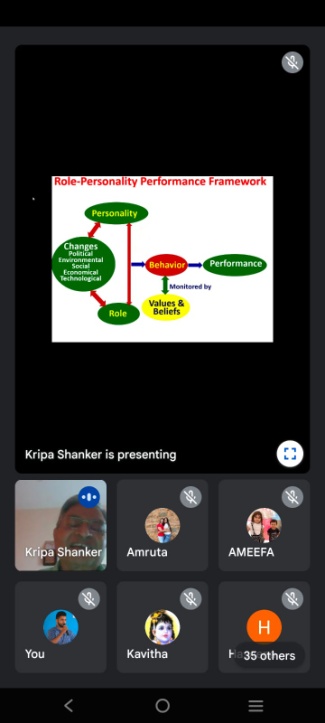 The activity was conducted during this semester and has given added benefits to student and faculty participants.Dr S. SangheethaaPrincipal                                                                                                  Date 29.11.21The activity was conducted during this semester and has given added benefits to student and faculty participants.Dr S. SangheethaaPrincipal                                                                                                  Date 29.11.21The activity was conducted during this semester and has given added benefits to student and faculty participants.Dr S. SangheethaaPrincipal                                                                                                  Date 29.11.21